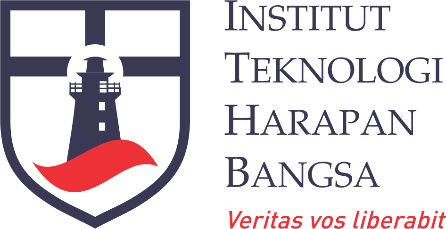 Data Peserta Tugas Akhir (TA)Nama Lengkap	: 	NIM/Departemen	: ………………………..……./……………………………………………………………...Alamat	: 	No. Telepon	: 	Informasi Tugas AkhirNama Perusahaan 	: 	Contact Person (CP)	: 	Posisi CP	: 	Alamat Perusahaan	: 	No. Telepon Perusahaan	: 	Bidang Usaha Perusahaan	: 	Periode TA (bulan)	: ............................................s/d.................................................Topik TA	: ..................................................................................................Kepentingan	:      Observasi          Wawancara       Pengumpulan Data	       Lain – lain, sebutkan : ...........................................................Diketahui, Bandung ......../................./20.......(........................................................................................)Koordinator Tugas Akhir Departemen ............................